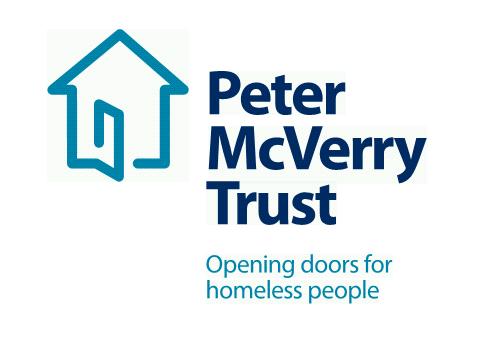 DEPUTY FRONTLINE MANAGER WITH RESPONSIBILITY FOR UNDER 18’S SERVICE JOB DESCRIPTIONTitle of Post: 	Frontline Manager/SCM with Responsibility for Under 18 ServiceLocation:	Dublin Reporting:	Head of Services with Special Responsibility for Under 18 ServicesContract: 	(Acting Position of 1 year)About Peter McVerry Trust: Established in 1983 by Fr Peter McVerry the charity works with individuals at risk of, or experiencing homelessness, primarily in the Dublin region. Peter McVerry Trust provides a wide range of services in the areas of prevention, housing, homelessness, under 18s residential and drug treatment. Our Vision: “An Ireland that supports all those on the margins and upholds their rights to full inclusion in society.”Our Mission:  Peter McVerry Trust is committed to reducing homelessness and the harm caused by drug misuse and social disadvantage. Peter McVerry Trust provides low-threshold entry services, primarily to younger persons with complex needs, and offers pathways out of homelessness based on the principles of the Housing First model and within a framework that is based on equal opportunities, dignity and respect. Key Responsibilities and Duties: (Please note this should be read in conjunction with the plan for the services that you are managing and your objectives for the year.) To the Deputy Director of Services with Special Responsibility for Under 18 Services:You are responsible for the management of all operational matters associated with the efficient and effective running of our under 18 residential service including the management and supervision of a dedicated staff team.You ensure that the services for which you are responsible, prioritises the needs and preferences of the clients in line with the mission and values of Peter McVerry Trust and that the services meets the objectives as set out in the Strategic and Operational Plans.You accept referrals from the HSE/PMVT and provide a full assessment of the young person’s needs as part of a holistic care plan designed to meet their short, medium and long term goals.You ensure the service is run to the highest standards incorporating the guidelines laid down by childcare inspectorate.You participate in a critical on call provision to manage critical incidents in relation to Under 18 Services.You manage and coordinate a dedicated relief support panel for under 18 services under the direction of the Deputy Head of Services with Special Responsibility for Under 18s.You demonstrate a commitment to continuous improvement through ongoing review of current practices in your services, informed by feedback from key stakeholders and best practice.You provide direction, guidance and support to staff members ensuring that all are clear on tasks associated with their role and are accountable for their completion.You highlight the need for change where appropriate, providing leadership and direction throughout the change process.You are responsible for providing timely and accurate monthly reporting of key service metrics to the Deputy Head of Services with Special Responsibility for Under 18s. To provide high standards of service and care to the clients:You implement the Operational Service Plan(s) for the year, providing regular updates and feedback to the Deputy Head of Services with Special Responsibility for Under 18s.You develop and maintain effective relationships with the clients, promoting their choices about their care and well-being. You support and guide other staff members to do likewiseYou work to advance the clients through the services/programs to foster independence and well-being to achieve the vision of eradicating homeless. You support your team in the creation, implementation and review of support plans ensuring team member are focused on outcomes for the clientYou ensure that the Services for which you are responsible, is/are compliant with the appropriate protocols (for example Children First Guidelines), legal requirements and best practice. You ensure that any identified gaps are raised with the Deputy Head of Services with Special Responsibility for Under 18’s Services and addressed immediately. You demonstrate a positive approach to your work and encourage the same from your team.To provide leadership and motivation to staff:You demonstrate leadership through professional, positive and best practice behaviours in a way that delivers the best possible service to the client. This involves demonstrating accountability and seeking it from your team membersYou provide regular direction and supervision for all staff members, which includes goal setting, feedback, support and identification of training and development needs (where goals are agreed, minuted and actioned)You constructively challenge practices and procedures that need to be improved, challenged or eradicatedYou build strong working relationships with your team to enable them to confide in you about their own practice, their concerns and issuesYou are responsible for familiarising staff with the ethos of the PMVT and the code of conduct and highlighting any shortcomings in an expedient and effective way with the staff memberYou identify the potential for conflict and either look for ways to prevent it, or act appropriately and fairly when it does arise (seeking support from Deputy Head of Services with Special Responsibility for Under 18’s Services and/or HR Department where required).To maintain a safe and healthy working and living environment:You take appropriate and immediate action to deal with health, safety, security or environmental emergencies and incidents seeking assistance where necessaryYou ensure that your team (including relief, work experience and voluntary workers) are aware of legal and organizational health, safety and security policies, procedures and practices relevant to their workYou identify and work with the team to identify, minimize and manage potential risks in the working environment and you ensure the team are equipped to deal with challenging behaviourYou complete and supervise other staff members in completing records and reports on health, safety and security issues in line with organisational and legal requirementsYou ensure that all regulations such as fire and safety protocols are strictly implementedYou act as a role model in promoting health, safety and security. To undertake administrative duties through:You manage and co-ordinate effective administrative systems for the Services maintaining residents’ details and documentationYou ensure that regular team meetings take place, when updates and issues can be discussed openly and constructively and where actions are agreed, minuted and actioned.You manage key budgetary categories in relation to the key aspects of the  day to day costs of running the day service e.g. programme budgets, staff training, emergency assistance, emergency accommodation, IT, office supplies, food maintenance, You oversee and take responsibility for an effective petty cash systemYou provide monthly reports to the Deputy Head of Services with Special Responsibility for Under 18’s Services of PMVT and written reports to the CEO on request.Internal and External Collaboration:You develop and maintain effective working relationships with agencies, community networks and partnerships and other service providersIn conjunction with the Deputy Head of Services with Special Responsibility for Under 18’s Services, you identify opportunities to promote your Services at appropriate foraYou work collaboratively with those within and outside Peter McVerry Trust to improve the provision of serviceYou meet regularly with your peers and the Deputy Director of Services with Special Responsibility for Under 18’s Services, to review the effectiveness of work activities, to review outcomes of collaboration, and to improve the provision of serviceYou help to create a sense of team spirit with your peers through encouraging others, providing support, sharing learning and offering constructive feedback.You attend training and development opportunities and attend supervision on a regular basis with the PMVT Deputy Director of Services with Special Responsibility for Under 18’s Services.Commitment to Practice and Professional Development:You regularly monitor, evaluate and reflect on your own knowledge, methods and practice and that of othersYou work with your team to build individual development plans as part of the Supervision and Support processYou take responsibility for your own personal and professional development, seeking and assessing development opportunities to meet your needs.To have a positive and enthusiastic attitude in work:In your interactions with management, staff and residents of the Peter McVerry Trust.In your interactions with external agencies while representing the Peter McVerry Trust.Other duties:You are responsible for any other duties as designated by the Deputy Director of Services with Special Responsibility for Under 18’s Services or National Director of Services of Peter McVerry Trust It may be necessary, from time to time, for workload to be re-prioritised in order to accommodate workloads in other areas of the organization.  Due notice and consultation will be givenIt is part of the strategic plan for best practice human resources management that Front Line Managers are moved to manage different services/and or to take on new services from time to time.  Person Specification:Qualifications and Experience:A minimum of degree level qualification in a relevant discipline e.g. Social Care, Social work etc.Essential competencies: Commitment to providing the highest level of service, respect for others, openness to change, communication skills– oral, aural and written, contributing to the prevention and management of challenging behavior, professionalism & maintaining professional boundaries,  effective team working, focusing on outcomes, analysis and problem solving, initiative and taking responsibility and leadership (All other competencies to be reviewed as part of the supervision and support process.A minimum of 3 years relevant post qualification experience in a residential services and/or related services setting ideally with some supervisory experience. A minimum of two years supervisory experience and a proven track record in leading and motivating staff.Currently operating at front-line management, social care leader or team leader level.The candidate should be an excellent communicator and possess strong interpersonal skills.A management qualification is desirable.To apply, please download the PMVT application form from http://www.pmvtrust.ie/about-us/vacancies/. Completed application forms should be sent to recruitment@pmvtrust.ie or to the HR Department, 29 Mountjoy Square, Dublin 1Peter McVerry Trust is an Equal Opportunity EmployerPeter McVerry Trust Operations Ltd Registration Number 412953 Charity Number 7256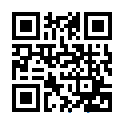 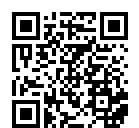 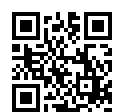 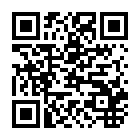 www.pmvtrust.ieFacebookTwitterLinkedIn